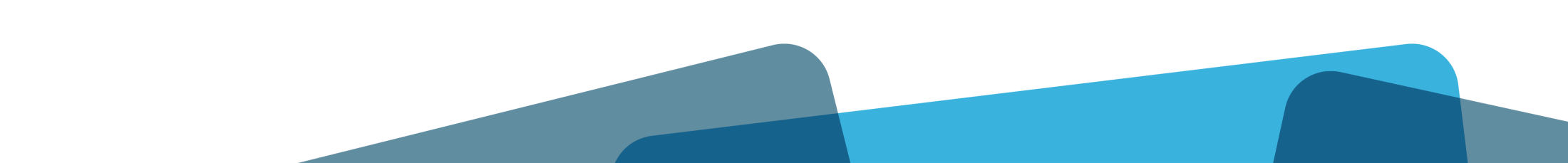 UvodPodlaga za nastanek dokumenta je bila potrjen dokument Načrt usposabljanj (delavnic) za ustvarjalce za delo z dokumentarnim in arhivskim gradivom – naloga KC1.3.1. V njem smo opisali domače in tuje prakse s tega področja in med drugim sklenili, da se pripravi katalog znanj s podrobno opredeljenimi znanji. V tem dokumentu so tako zapisana znanja, ki jih mora pokazati kandidat, ki pristopi k preizkusu strokovne usposobljenosti. Na podlagi teh znanj je nato sestavljen program usposabljanja za delo z dokumentarnim gradivom, ki je pogoj za opravljanje preizkusa.2 Pravna podlaga8. odstavek 39. člen ZVDAGA predpisuje, da morajo imeti uslužbenci javnopravnih oseb (JPO), ki upravljajo z dokumentarnim gradivom, in delavci ponudnikov storitev, ki opravljajo dela zajem in hrambe gradiva v digitalni obliki ter spremljevalnih storitev, najmanj srednjo izobrazbo in opravljen preizkus strokovne usposobljenosti pri pristojnem arhivu. Vsebino tovrstnih usposabljanj in program, ki ga sprejme Svet direktorjev, natančno predpisuje 2. odstavek 3. člena Pravilnika o strokovni usposobljenosti za delo z dokumentarnim gradivom. 3 Katalog znanjNamen usposabljanja:Priprava na preizkus strokovne usposobljenosti za delo z dokumentarnim in arhivskim gradivom na podlagi 2. odstavka 3. člena Pravilnika za delo o usposabljanju za delo z dokumentarnim gradivom. Kandidat, ki pristopi k preizkusu strokovne usposobljenosti, mora pokazati naslednja znanja:4  Program strokovnega usposabljanja za delo z dokumentarnim in arhivskim gradivomArhivska javna služba v SlovenijiPredpisiUpravljanje dokumentarnega in arhivskega gradivaArhivsko gradivo – ustvarjalci arhivskega gradiva in postopki od določanja do izročitveMaterialno varovanje arhivskega gradivaGradivo v digitalni oblikiInformacijska infrastruktura in varnostArhivska javna služba v SlovenijiJavno arhivsko gradivoNaloge arhivske javne službe Mreža javnih arhivov Druge osebe oz. institucije, ki hranijo arhivsko gradivo PredpisiPredpisi s področja varstva dokumentarnega in arhivskega gradivaPredpisi s področja upravljanja dokumentarnega gradivaPredpisi s področja varovanja in posredovanja ter uporabe gradivaSplošni in področni predpisi, ki urejajo upravljanje specifičnih vrst dokumentacijeUpravljanje dokumentarnega in arhivskega gradivaDokumentarno in arhivsko gradivoUrejeno ravnanje z gradivom za poslovanje, pravno varnost in varstvo kulturnega spomenikaZajemHrambaUpravljanje dokumentarnega in arhivskega gradiva kot pogoj za varstvo arhivskega gradivaArhivsko gradivo – ustvarjalci arhivskega gradiva in postopki od določanja do izročitveRegister ustvarjalcev arhivskega gradivaJavno in zasebno arhivsko gradivoDolžnosti javnopravnih oseb glede varstva dokumentarnega in arhivskega gradivaVrednotenje dokumentarnega gradiva za določitev arhivskega gradivaPisna strokovna navodila pristojnega arhiva ustvarjalcu javnega arhivskega gradivaOdbiranje arhivskega gradiva iz dokumentarnega gradiva Izročanje arhivskega gradiva pristojnemu arhivu Izjemno podaljšanje roka izročitve arhivskega gradiva Materialno varovanje arhivskega gradivaMateriali in arhivsko gradivoMikroklimatski pogojiArhivski depoji in poškodbe arhivskega gradivaGradivo v digitalni oblikiVrste gradiva v digitalni oblikiNačela varne hrambe gradiva v digitalni oblikiInstrumenti regulacije področja dolgoročne e-hrambe po ZVDAGAObveznosti javnopravnih osebPravilnik o enotnih tehnoloških zahtevah Pogoji za ponudnike storitev za gradivo v digitalni oblikiCertificiranje opreme in storitev ter potrjevanje notranjih pravilPredhodna priprava na zajem in e-hramboOcena in upravljanje s tveganjiNotranja pravilaZajem in pretvorbaDolgoročna e-hrambaMetapodatkiNosilci zapisa (mediji)Oblike zapisa (formati)Informacijska infrastruktura in varnostZagotavljanje informacijske varnostiZaščita pred zlonamerno programsko opremo in vdori Upravljanje informacijskih sredstev in informacijske infrastruktureFizično in tehnično varovanje Obvladovanje dostopov do informacijskega sistema Varnost in človeški viri Upravljanje komunikacijske infrastrukture in operativno delovanjeUpravljanje varnostnih dogodkov (incidentov) Razvoj in vzdrževanje aplikacij Zagotavljanje neprekinjenosti poslovanjaNaročanje storitev pri zunanjem izvajalcuVerzijaDatumSpremenilStatus1.024.1.20201. osnutek za razpravoČlani delovne skupineImeImeArhivAida Škoro Babić Aida Škoro Babić Arhiv Republike SlovenijeAleksandra Pavšič MilostAleksandra Pavšič MilostPokrajinski arhiv Nova GoricaAleksandra MrdavšičAleksandra MrdavšičArhiv Republike SlovenijeBoris DomajnkoBoris DomajnkoArhiv Republike SlovenijeDamjan LindentalDamjan LindentalZgodovinski arhiv na PtujuDrago TrpinDrago TrpinPokrajinski arhiv Nova GoricaHana HabjanHana HabjanZgodovinski arhiv LjubljanaHedvika ZdovcHedvika ZdovcZgodovinski arhiv CeljeIvanka UršičIvanka UršičPokrajinski arhiv Nova GoricaJedert Vodopivec TomažičJedert Vodopivec TomažičArhiv Republike SlovenijeJernej KrižajJernej KrižajArhiv Republike SlovenijeJože GlavičJože GlavičZgodovinski arhiv LjubljanaJože ŠkofljanecJože ŠkofljanecArhiv Republike SlovenijeJurij Rosa Jurij Rosa Pokrajinski arhiv Nova GoricaKatja Zupanič Katja Zupanič Zgodovinski arhiv na PtujuMaja PovalejMaja PovalejArhiv Republike SlovenijeMarija GrabnarMarija GrabnarArhiv Republike SlovenijeNataša Majerič KekecNataša Majerič KekecZgodovinski arhiv na PtujuNina GostenčnikNina GostenčnikPokrajinski arhiv MariborTatjana HajtnikTatjana HajtnikArhiv Republike SlovenijeTatjana Rezec StibiljTatjana Rezec StibiljArhiv Republike SlovenijeTeja KrašovecTeja KrašovecPokrajinski arhiv KoperVesna GotovinaVesna GotovinaArhiv Republike SlovenijeVesna KočevarVesna KočevarZgodovinski arhiv CeljeŽiga ŽeleznikŽiga ŽeleznikZgodovinski arhiv LjubljanaPODROČJE / NASLOVOPIS PRIČAKOVANEGA ZNANJAArhivska javna služba v SlovenijiJavno arhivsko gradivopoznati definicijo arhivskega gradiva in njegov pomenNaloge arhivske javne službe našteti naloge javnih arhivov in razumeti namen arhivske javne služberazlikovati med arhivi in drugimi ustanovami s področja varstva kulturne dediščine Mreža javnih arhivov našteti javne arhive v RSrazlikovati med državnim in regionalnimi arhivi – poznati razmejitev pristojnosti in nalog med njimiDruge osebe oz. institucije, ki hranijo arhivsko gradivo našteti druge institucije oz. osebe, ki hranijo arhivsko gradivo PredpisiPredpisi s področja varstva dokumentarnega in arhivskega gradivanašteti ZVDAGA in vse podrejene predpisePredpisi s področja upravljanja dokumentarnega gradivanašteti predpise s področja upravljanja dokumentarnega gradiva, ki veljajo za javno upravo, pravosodje in druge organizacije javnega sektorja Predpisi s področja varovanja in posredovanja ter uporabe gradivanašteti nacionalne in evropske predpise s področja varstva podatkov s poudarkom na osebnih in tajnih podatkih, avtorskih pravicah in dostopu do informacij javnega značaja Splošni in področni predpisi, ki  urejajo upravljanje specifičnih vrst dokumentacijenašteti vsaj 3 predpise z ozirom na delovno okolje kandidata Upravljanje dokumentarnega in arhivskega gradiva Dokumentarno in arhivsko gradivopoznati definiciji in razložiti pomena obeh ter razlikovati med njimaUrejeno ravnanje z gradivom za poslovanje, pravno varnost in varstvo kulturnega spomenikapredstaviti učinke urejenega upravljanja dokumentarnega in arhivskega gradivaZajemrazložiti pojem zajema v okviru postopkov upravljanja dokumentarnega in arhivskega gradivaHrambapredstaviti cilje, ki jih mora doseči učinkovita hramba v okviru postopkov upravljanja dokumentarnega in arhivskega gradivaUpravljanje dokumentarnega in arhivskega gradiva kot pogoj za varstvo arhivskega gradivas katerim pravnim aktom mora biti urejeno upravljanje dokumentarnega in arhivskega gradiva v organizaciji našteti postopke upravljanja dokumentarnega gradiva predstaviti postopek evidentiranja dokumentarnega in arhivskega gradiva ter njegov namen:vedeti, katero gradivo je treba evidentirati razumeti pojem dokument kot gradnik dokumentarnega gradivapoznati namen združevanja dokumentov v agregacije (vsebinsko povezane enote gradiva, kot so zadeve, spisi, dosjeji) razumeti, kaj je identifikacijska oznaka dokumenta in identifikacijska oznaka agregacijerazumeti pomen evidence – čemu služi, kako se vodi, kje je predpisano vodenje evidence predstaviti  pomen urejanja pravic za dostop do dokumentarnega in arhivskega gradiva oziroma njegovo upravljanje in načine dodeljevanja dostopnih pravic predstaviti pomen vsebinskega razvrščanja dokumentarnega in arhivskega gradiva:poznati  elemente klasifikacijskega načrtarazumeti uporabo načrta pri oblikovanju agregacij in njihovih identifikacijskih oznakvedeti, kdo načrt pripravi in kdo potrdi vedeti, komu je treba posredovati klasifikacijski načrt za določitev arhivskega gradiva  predstaviti roke hrambe – kateri so, kako se določajo, kdaj začno teči predstaviti postopek izločanja in uničevanja dokumentarnega gradiva s pretečenimi roki hrambe:vedeti, v katerem primeru ni dovoljeno uničevanje nobenega dokumentarnega gradiva kdaj in katero gradivo se sme izločiti in uničiti kakšen je rok za uničenje izločenega gradiva, kakšen je postopek pred uničenjem in postopek uničenjakdaj je o nameri uničenja nujno obvestiti pristojni arhiv in koliko časa čakati njegov odzivpoznati zahteve v zvezi z imenovanjem in delovanjem komisije v postopkih izločanja in uničenja:kdo jo imenuje kdo so njeni člani kaj so njene naloge kateri so elementi oz.  obvezni sestavni deli zapisnika pred uničenjem, kaj je njegova obvezna prilogavedeti, kako je treba ravnati v primeru najema storitve uničenja vedeti, ali se arhivsko gradivo sme uničiti oz. pod katerimi pogojiArhivsko gradivo – ustvarjalci arhivskega gradiva in postopki od določanja do izročitveRegister ustvarjalcev arhivskega gradiva vedeti, kje je dostopenvedeti, kaj je namen tega registraJavno in zasebno arhivsko gradivorazlikovati med javnim in zasebnim arhivskim gradivom vedeti, ali so pravne osebe zasebnega prava lahko ustvarjalci ali imetniki javnega arhivskega gradiva vedeti, kdaj in na kakšen način se lahko razglasi zasebno dokumentarno gradivo za zasebno arhivsko gradivo Dolžnosti javnopravnih oseb glede varstva dokumentarnega in arhivskega gradiva, določene z 39. členom ZVDAGA našteti in razložiti dolžnosti javnopravnih oseb opredeliti način izpolnjevanja dolžnosti, določenih z zakonom, v organizaciji, iz katere prihaja kandidatVrednotenje dokumentarnega gradiva za določitev arhivskega gradivapoznati merila za vrednotenje in predstaviti vsaj štiri, z ozirom na organizacijo, iz katere prihaja kandidatpoznati glavne vrste gradiva, ki ima vedno značaj arhivskega gradivanašteti vsaj pet vrst arhivskega gradiva v organizaciji, iz katere prihaja kandidat predstaviti postopek določanja arhivskega gradiva Pisna strokovna navodila pristojnega arhiva ustvarjalcu javnega arhivskega gradivanašteti vsa navodila, ki jih ustvarjalcu/imetniku arhivskega gradiva izda pristojni arhiv in poznati razlike med njimipredstaviti vsebino in namen pisnega strokovnega navodila za odbiranje arhivskega gradiva iz dokumentarnega predstaviti dve temeljni vsebinski podlagi za izdelavo pisnega strokovnega navodila za odbiranje poznati instrument enotnega skupnega pisnega strokovnega navodila za javnopravne osebe, ki delujejo na celotnem državnem ozemlju in sodijo v pristojnost več arhivovpoznati instrument dodatnega strokovno-tehničnega navodila in vedeti, za katero vrsto gradiva  ga pristojni arhiv mora izdati Odbiranje arhivskega gradiva iz dokumentarnega vedeti, koga je treba o nameri odbiranja obvestiti pred vsakim odbiranjem vedeti, katera oblika zapisa gradiva z isto vsebino je predmet izročitve v arhiv vedeti, kdaj se arhivsko gradivo praviloma odbira vedeti, kako ravnati z gradivom ob prenehanju javnopravne osebe in pravne osebe zasebnega prava vedeti, kako ravnati z gradivom ob organizacijskih spremembah poznati podlage, po katerih se odbira arhivsko gradivo vedeti, kako pripraviti  arhivsko gradivo v fizični obliki za izročitevvedeti, kako pripraviti gradivo v digitalni obliki za izročitev Izročanje arhivskega gradiva pristojnemu arhivu poznati zakonski rok za izročitev arhivskega gradivavedeti, kateri so obvezni elementi popisa in kaj so enote popisa vedeti, kdo pripravi prevzemni popis vedeti, kateri so ključni podatki, ki jih je treba navesti ob izročitvi arhivskega gradiva v povezavi z nadaljnjo dostopnostjo, uporabo in avtorskimi pravicami tega gradivapoznati dokumentacijo, ki nastane ob izročitvi arhivskega gradiva pristojnemu arhivu poznati elemente zapisnika o izročitvi in prevzemu Izjemno podaljšanje roka izročitve arhivskega gradiva poznati možnost izjemnega podaljšanja roka izročitve arhivskega gradiva in razloge zanj poznati postopek odobritve izjemnega podaljšanja roka izročitve Najemanje zunanjih izvajalcev za odbiranje in pripravo arhivskega gradiva za izročitevvedeti, katere pogoje mora zunanji izvajalec izpolnjevati glede strokovne usposobljenosti in materialnega varstva Stroški odbiranja in izročanjavedeti, kdo krije stroške v zvezi z odbiranjem, tehnično opremo in izročanjem arhivskega gradiva arhivu, vključno s prevozom oziroma dostavo arhivuMaterialno varovanje arhivskega gradivaMateriali in arhivsko gradivovedeti, kako materiali, iz katerih je lahko arhivsko gradivo, in sredstva oz. način zapisovanja vplivajo na način ohranjanja gradivapoznati načine zaščite arhivskega gradiva in materiale, ki se v ta namen uporabljajo, kateri so najprimernejši in zakaj vedeti, kaj je reprodukcija arhivskega gradiva, in našteti najmanj 3 načine izdelave reprodukcij arhivskega gradivaMikroklimatski pogojipoznati dejavnike, ki vplivajo na mikroklimatske pogoje za hrambo arhivskega gradiva vedeti, da se mikroklimatski pogoji za hrambo arhivskega gradiva razlikujejo glede na pisno podlagorazumeti soodvisnost med temperaturo in relativno vlago in poznati praktične načine vplivanja nanjoArhivski depoji in poškodbe arhivskega gradivaznati opisati prostor in opremo arhivskih depojevnašteti in razložiti tveganja v arhivskih depojih našteti in razložiti tveganja pri uporabi arhivskega gradivaopisati preventivne ukrepe pri opremljanju depoja in razvrščanju gradiva v njempoznati ukrepe za preprečevanje poškodb, uničenja ali izgube arhivskega in dokumentarnega gradivapoznati postopke reševanja večje količine gradiva ob nesrečahGradivo v digitalni obliki Vrste gradiva v digitalni oblikinašteti primere sistemov, kjer se nahaja gradivo v digitalni obliki, ki so temelj za določitev osnovnih vrst gradiva v digitalni obliki našteti primere vsebinskih vrst gradiva v digitalni obliki ločiti izvorno digitalno gradivo in digitalizirano gradivo Načela varne hrambe gradiva v digitalni oblikinašteti načela varne hrambe gradiva v digitalni obliki in jih interpretiratirazumeti ter predstaviti tveganja povezana s posameznim načelomInstrumenti regulacije področja dolgoročne e-hrambe po ZVDAGAnašteti instrumente, ki jih za zagotavljanje varstva gradiva v digitalni obliki določa ZVDAGApojasniti razliko med registracijo in certificiranjem našteti, kaj je predmet certifikacijenašteti pogoje za zagotavljanje enakosti izvirnemu gradivu, kot jih predpisuje ZVDAGA našteti faze organizacije zajema in hrambe gradiva v digitalni oblikiObveznosti javnopravnih osebnašteti zahteve, ki jih morajo izpolnjevati javnopravne osebe, ki zajemajo in hranijo gradivo v digitalni obliki (dokumentarno in arhivsko)poznati obveznost poročanja pristojnemu arhivu o varstvu gradiva v digitalni obliki, določeno z ZVDAGAPravilnik o enotnih tehnoloških zahtevahpojasniti namen in status enotnih tehnoloških zahtevvedeti, kdo jih sprejemapoznati ključna področja, ki se urejajo z enotnimi tehnološkimi zahtevamivedeti, kdo so zavezanci k uporabi enotnih tehnoloških zahtevPogoji za ponudnike storitev za gradivo v digitalni oblikinavesti pogoje, ki jih mora izpolnjevati ponudnik storitev, povezanih z gradivom v digitalni obliki Certificiranje opreme in storitev ter potrjevanje notranjih pravilpoznati Register elektronske hrambe in njegov namen pojasniti, kako naročnik doseže izpolnjevanje zahtev s strani ponudnika predstaviti namen in ključne faze Priprave na zajem in e-hramboOcena in upravljanje s tveganjipredstaviti namen izdelave ocene tveganja in upravljanja s tveganjipredstaviti namen in elemente načrta upravljanja s tveganjiNotranja pravilapojasniti, kaj so notranja pravilavedeti, kdo mora sprejeti notranja pravila in kakšen je njihov pravni statusvedeti, kdo mora potrditi notranja pravila pri Arhivu RS in kdo nenašteti vsebinska področja, ki morajo biti urejena z notranjimi pravili, kot so določena z 8. členom UVDAG pojasniti, kaj so vzorčna notranja pravila in v čem se razlikujejo od notranjih pravil predstaviti aktivnosti, ki jih mora izvesti oseba, ki bo prevzela vzorčna notranja pravilapredstaviti aktivnosti, ki jih mora izvajati oseba po sprejemu notranjih pravil Zajem in pretvorbaopisati razlike med postopkom zajema in postopkom pretvorbe opisati postopek zajema gradiva v digitalno obliko in pojasniti dokazovanje pravilnosti izvedbenašteti in pojasniti ključne elemente zanesljive pretvorbe iz fizične v digitalno oblikonašteti in pojasniti ključne elemente zanesljive pretvorbe iz ene v drugo digitalno oblikopredstaviti pogoje, pod katerimi je dovoljeno uničiti izvirnike gradiva po pretvorbi Dolgoročna e-hrambapojasniti, kdaj govorimo o dolgoročni e-hrambi navesti zahtevano število lokacij hrambe za dokumentarno gradivo in za arhivsko gradivo v digitalni obliki ter pojasniti, zakaj morajo biti geografsko oddaljenenavesti omejitve, ki veljajo za hrambo gradiva v računalniškem oblakuvedeti, kdaj in zakaj izvajamo anonimizacijopojasniti, kaj je ključno za dolgoročno e-hrambo, in našteti vsaj dva ukrepa, določena s predpisi za zagotavljanje dolgoročne e-hrambe pojasniti, kdaj lahko govorimo o  zaupanja vredni dolgoročni e-hrambiMetapodatkipojasniti, zakaj potrebujemo metapodatke Nosilci zapisa (mediji)predstaviti ključna tveganja, povezana z nosilci zapisa predstaviti ukrepe, ki zmanjšujejo tveganja, povezana z nosilci zapisa Oblike zapisa (formati)predstaviti ključna tveganja, povezana z oblikami zapisapredstaviti ukrepe, ki zmanjšujejo tveganja, povezana z oblikami zapisa Informacijska infrastruktura in varnostZagotavljanje informacijske varnostipredstaviti namen in cilj zagotavljanja informacijske varnostinašteti in pojasniti osnovne principe zagotavljanja informacijske varnosti našteti vsaj tri primere organizacijskih in tehnoloških ukrepov za zagotavljanje informacijske varnosti in predstaviti enega od njihpredstaviti vsaj tri primere organizacijskih in tehnoloških ukrepov za zagotavljanje informacijske varnosti Zaščita pred zlonamerno programsko opremo in vdoripredstaviti, kako zmanjšamo tveganja zaradi zlonamernih programov in vdorovpojasniti, kakšne so nevarnosti zaradi prevarUpravljanje informacijskih sredstev pojasniti namen izdelave popisa (seznama) informacijskih sredstev in določitve njihovih skrbnikovpojasniti namen varnostne razvrstitve informacijskih sredstev pojasniti pomen obstoja navodil za ravnanje z informacijskimi sredstvi našteti najmanj tri ukrepe za obvladovanje tveganj izgube oz. poškodovanja gradiva, povezanih z informacijsko infrastrukturo in njenim upravljanjem, in predstaviti enega izmed njihFizično in tehnično varovanje pojasniti, na osnovi česa določamo ukrepe za fizično in tehnično varovanje prostorov, opreme in gradiva v digitalni oblikinašteti najmanj tri ukrepe zagotavljanja fizičnega in tehničnega varovanja prostorov, opreme in gradiva v digitalni obliki ter predstaviti enega izmed njihObvladovanje dostopov do informacijskega sistema našteti najmanj tri ukrepe za obvladovanje tveganj izgube oz. poškodovanja gradiva, povezane z dostopi do gradiva, in predstaviti enega izmed njihVarnost in človeški viri našteti najmanj tri ukrepe za obvladovanje tveganj izgube oz. poškodovanja gradiva, povezane s človeškimi viri, in predstaviti enega izmed njihUpravljanje komunikacijske infrastrukture in operativno delovanje pojasniti razloge za ločevanje okolij (razvojno, testno, produkcijsko)pojasniti razloge za upravljanje s spremembamipojasniti razloge za sinhronizacijo sistemskih urpojasniti, kaj so revizijske sledi in zakaj jih potrebujemopojasniti, zakaj izvajati nadzor in varnostni pregled, ter predstaviti razloge za zagotavljanje zapisov o delovanju sistemaUpravljanje varnostnih dogodkov (incidentov) pojasniti izraz varnostni dogodek predstaviti način ukrepanja ob varnostnem dogodku (incidentu) na primeru Razvoj in vzdrževanje aplikacij pojasniti, na kaj moramo še posebej paziti, kadar sami razvijamo programsko opremo in kadar jo kupujemo »na ključ«Zagotavljanje neprekinjenosti poslovanjapojasniti, na koliko lokacijah mora hraniti e-gradivo: zasebni sektor, javnopravne osebe, ponudnik storitev, povezanih z e-hrambonašteti najmanj tri ključne elemente načrta neprekinjenega delovanja in predstaviti enega izmed njih predstaviti postopek po katastrofi, ki nam je na primarni lokaciji uničila vse Naročanje storitev pri zunanjem izvajalcunašteti najmanj tri ključna področja, ki jih moramo razrešiti pri pogodbenemu odnosu med naročnikom in ponudnikom storitve e-hrambe in pojasniti enega izmed njihpojasniti, kako naročnik uveljavlja svoje zahteve do izvajalca storitevpredstaviti ključno zakonsko zahtevo za izvajanje storitev za javnopravne osebe v zvezi z gradivom v digitalni obliki